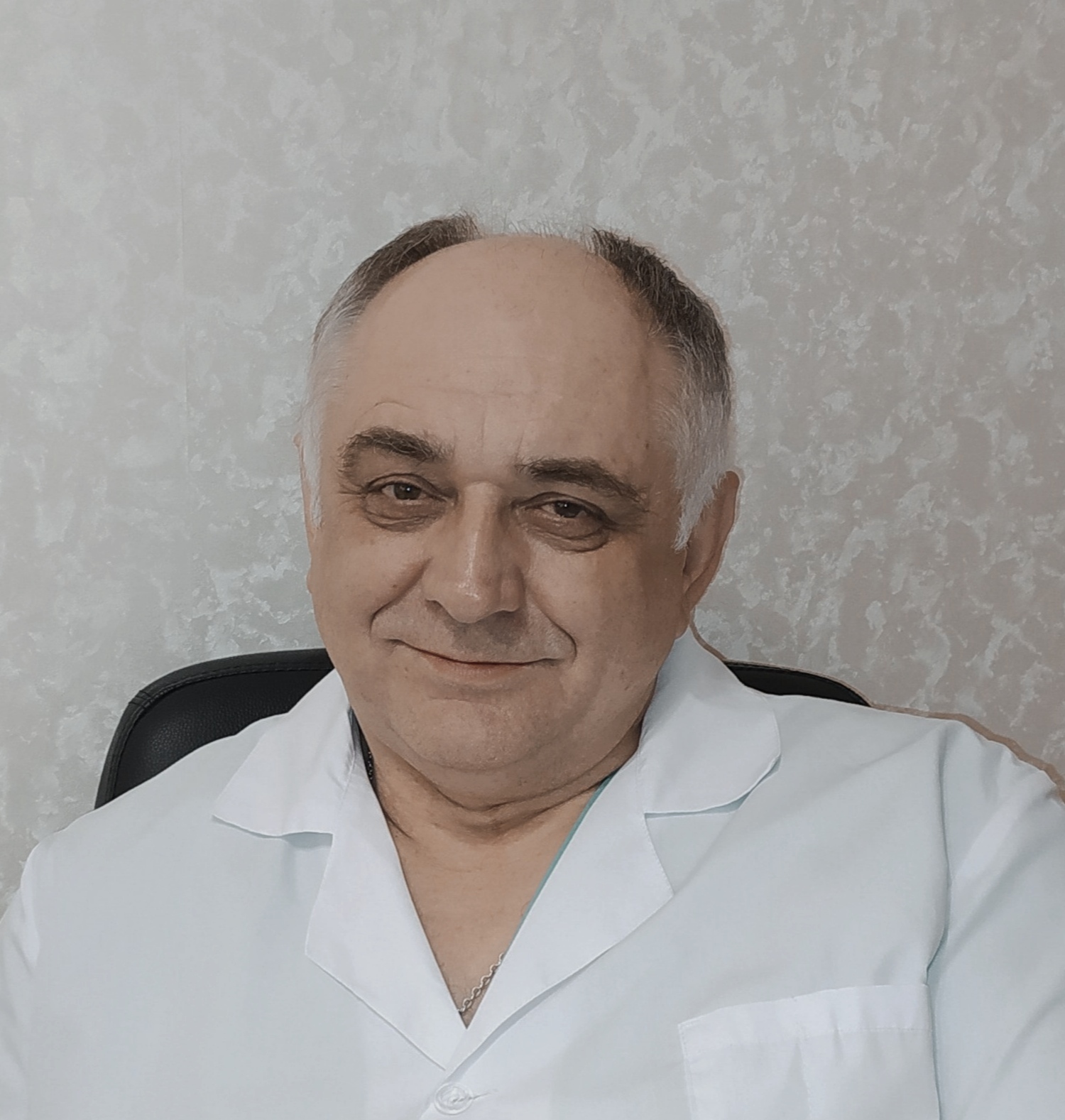                                       Р Е З Ю М Е Печенюк  Валерий ФедоровичВрач стоматолог-хирург57лет (родился 20.08.1963), высшее образование, состою в браке, г.Москва. Гражданство: Россия.Моб.:8-926-872-62-65Частичная занятость (вторник, четверг, суббота)Опыт работы - 29 лет.       С 1996 г. работаю в коммерческой медицине. Стоматологические клиники: « Мастер-Дент», «Зубастик» , « А-Дент», «Некиа».1999-2008гг. ГКБ №52, Стоматологический кабинет, в должности стоматолога.   2008-2012гг. Медицинский центр Центрального Банка России, в должности стоматолога.                                                                                                                                                                         Образование1985-1992гг.    Российский Университет Дружбы Народов, Медицинский факультет, по специальности «Лечебное дело, врач».1992-1994гг.    Клиническая ординатура по специальности: «Челюстно-лицевая хирургия и стоматология», РУДН.1994г. Стажировка по стоматологии-терапевтической, на кафедре ММСИ.                                                1996г. Переподготовка врача по специальности: «Стоматолог-ортопед», МГМСУ.1999г. Переподготовка врача по специальности: «Стоматолог-терапевт», МГМСУ.2008г Переподготовка врача по специальности: «Челюстно-лицевая хирургия», МОНИКИ.Курсы и сертификаты2004г.    Сертификат по специальности: «Стоматология ортопедическая», МГМСУ.2011г.     Сертификат по специальности: «Стоматология терапевтическая», МГМСУ.2014г.    Курс: «Базовая дентальная имплантация», МОНИКИ.2019г.    Сертификат по специальности: «Челюстно-лицевая хирургия», РУДН.   Профессиональные навыки:                                                                                                                                                                                                                                 Опыт работы челюстно-лицевым хирургом в стоматологии - 29 лет.  Владею навыками лазерной, радиоволновой хирургии и ультразвуковым аппаратом  «Вектор».           Опыт оперативной деятельности в амбулаторных условиях: Стоматологическая –хирургия   Удаление зуба (1, 2, 3 категории сложности, ретенированый и дистопированый зуб, зуб мудрости. Пластика лунки с костным материалом.Лечение периодонтита, перикоронарита, периостита.Удаление экзостоза. Гингивопластика. Гемисекция. Пластика перфорации Гайморовой пазухи. Цистэктомия. Гингивопластика предверия. Пластика уздечки языка и губы.Хирургическая пародонтология    Вскрытие пародонтального абсцесса. Закрытый кюретаж. Лоскутная операция. Лечебные инъекции гиалуроновой кислотой и плазмолифтинг.   Челюстно-лицевая хирургия    Направленная регенерация кости челюсти. Направляющий лоскут при дегенерации десны. Закрытый синуслифтинг.  Открытый синуслифтинг. Костная пластика при имплантации. Пластика альвеолярного гребня. Удаление старых имплантов. Удаление новообразований во рту и на лице. Удаление фолликулярной кисты на губе. Пластика гранулелы и свища на лице.